Selvityksen tekijä täyttääPIIRUSTUSMERKINNÄT848/2017 = Ympäristöministeriön asetus rakennusten paloturvallisuudesta1007/2017 = Ympäristöministeriön asetus rakennusten käyttöturvallisuudestaRak.luvan nroRAKENNUS-PAIKKAKaupunginosa/kyläKortteli/kiinteistön nimiTontti/tila RN:oRAKENNUS-PAIKKAOsoiteOsoiteOsoiteRAKENNUS-PAIKAN HALTIJANimiNimiNimiRAKENNUS-PAIKAN HALTIJAPostiosoitePostiosoitePuhelin (virka-aikana)Mitoittavat lähtötiedotRakennuksen käyttötapaRakennuksen käyttötapaRakennuksen käyttötapaRakennuksen käyttötapaRakennuksen käyttötapaRakennuksen käyttötapaRakennuksen käyttötapaRakennuksen käyttötapaRakennuksen käyttötapaKorkeus      mKorkeus      mKorkeus      mKorkeus      mKorkeus      mKerrosluku      krsKerrosluku      krsKerrosluku      krsKerrosluku      krsKerrosluku      krsKerrosluku      krsKerrosluku      krsKerrosluku      krsKerrosluku      krsKerrosluku      krsKerrosluku      krsKerrosluku      krsViite848/2017 5§848/2017 5§848/2017 5§848/2017 5§848/2017 5§848/2017 5§848/2017 5§848/2017 5§848/2017 5§848/2017 8§848/2017 8§848/2017 8§848/2017 8§848/2017 8§848/2017 8§848/2017 8§848/2017 8§848/2017 8§848/2017 8§848/2017 8§848/2017 8§848/2017 8§848/2017 8§848/2017 8§848/2017 8§848/2017 8§848/2017 8§Mitoittavat lähtötiedotPaikkalukuHenkilömääräHenkilömääräHenkilömääräHenkilömääräHenkilömääräHenkilömääräHenkilömääräHenkilömääräTyöntekijämääräTyöntekijämääräTyöntekijämääräTyöntekijämääräKerrosala       m2Kerrosala       m2Kerrosala       m2Kerrosala       m2Kerrosala       m2Palokuormaryhmä             MJ/m2Palokuormaryhmä             MJ/m2Palokuormaryhmä             MJ/m2Palokuormaryhmä             MJ/m2Palokuormaryhmä             MJ/m2Viite848/2017 8§848/2017 8§848/2017 8§848/2017 8§848/2017 8§848/2017 8§848/2017 8§848/2017 8§848/2017 8§848/2017 8§848/2017 8§848/2017 8§848/2017 8§848/2017 6§848/2017 6§848/2017 6§848/2017 6§848/2017 6§848/2017 6§848/2017 6§Valitut/Sovelletut SuunnittelussaRakennuksen paloluokka P0   P1   P2   P3 Rakennuksen paloluokka P0   P1   P2   P3 Rakennuksen paloluokka P0   P1   P2   P3 Rakennuksen paloluokka P0   P1   P2   P3 Rakennuksen paloluokka P0   P1   P2   P3 Rakennuksen paloluokka P0   P1   P2   P3 Rakennuksen paloluokka P0   P1   P2   P3 PalovaarallisuusluokkaLuokka 1      Luokka 2PalovaarallisuusluokkaLuokka 1      Luokka 2PalovaarallisuusluokkaLuokka 1      Luokka 2PalovaarallisuusluokkaLuokka 1      Luokka 2PalovaarallisuusluokkaLuokka 1      Luokka 2PalovaarallisuusluokkaLuokka 1      Luokka 2PalovaarallisuusluokkaLuokka 1      Luokka 2PalovaarallisuusluokkaLuokka 1      Luokka 2PalovaarallisuusluokkaLuokka 1      Luokka 2SuojaustasoTaso 1    Taso 2    Taso 3 SuojaustasoTaso 1    Taso 2    Taso 3 SuojaustasoTaso 1    Taso 2    Taso 3 SuojaustasoTaso 1    Taso 2    Taso 3 SuojaustasoTaso 1    Taso 2    Taso 3 SuojaustasoTaso 1    Taso 2    Taso 3 SuojaustasoTaso 1    Taso 2    Taso 3 SuojaustasoTaso 1    Taso 2    Taso 3 SuojaustasoTaso 1    Taso 2    Taso 3 SuojaustasoTaso 1    Taso 2    Taso 3 SuojaustasoTaso 1    Taso 2    Taso 3 Viite848/2017 4§848/2017 4§848/2017 4§848/2017 4§848/2017 4§848/2017 4§848/2017 4§848/2017 5§, E2 kohta 2 ja liite848/2017 5§, E2 kohta 2 ja liite848/2017 5§, E2 kohta 2 ja liite848/2017 5§, E2 kohta 2 ja liite848/2017 5§, E2 kohta 2 ja liite848/2017 5§, E2 kohta 2 ja liite848/2017 5§, E2 kohta 2 ja liite848/2017 5§, E2 kohta 2 ja liite848/2017 5§, E2 kohta 2 ja liiteE2 kohta 3E2 kohta 3E2 kohta 3E2 kohta 3E2 kohta 3E2 kohta 3E2 kohta 3E2 kohta 3E2 kohta 3E2 kohta 3E2 kohta 3Palo-osaston sallittu enimmäiskokoKerrokset        m2Kerrokset        m2Kerrokset        m2Kerrokset        m2Kerrokset        m2Kerrokset        m2Kerrokset        m2Ullakot ja yläpohjaontelot         m2Ullakot ja yläpohjaontelot         m2Ullakot ja yläpohjaontelot         m2Ullakot ja yläpohjaontelot         m2Ullakot ja yläpohjaontelot         m2Ullakot ja yläpohjaontelot         m2Ullakot ja yläpohjaontelot         m2Kellarit        m2Kellarit        m2Kellarit        m2Kellarit        m2Kellarit        m2Kellarit        m2Maanalaiset tilat        m2Maanalaiset tilat        m2Maanalaiset tilat        m2Maanalaiset tilat        m2Maanalaiset tilat        m2Maanalaiset tilat        m2Maanalaiset tilat        m2Viite848/2017 8§, E2 kohta 6 ja taulukko 1 sekä E4 kohta 2.2 ja taulukko 1848/2017 8§, E2 kohta 6 ja taulukko 1 sekä E4 kohta 2.2 ja taulukko 1848/2017 8§, E2 kohta 6 ja taulukko 1 sekä E4 kohta 2.2 ja taulukko 1848/2017 8§, E2 kohta 6 ja taulukko 1 sekä E4 kohta 2.2 ja taulukko 1848/2017 8§, E2 kohta 6 ja taulukko 1 sekä E4 kohta 2.2 ja taulukko 1848/2017 8§, E2 kohta 6 ja taulukko 1 sekä E4 kohta 2.2 ja taulukko 1848/2017 8§, E2 kohta 6 ja taulukko 1 sekä E4 kohta 2.2 ja taulukko 1848/2017 8§, E2 kohta 6 ja taulukko 1 sekä E4 kohta 2.2 ja taulukko 1848/2017 8§, E2 kohta 6 ja taulukko 1 sekä E4 kohta 2.2 ja taulukko 1848/2017 8§, E2 kohta 6 ja taulukko 1 sekä E4 kohta 2.2 ja taulukko 1848/2017 8§, E2 kohta 6 ja taulukko 1 sekä E4 kohta 2.2 ja taulukko 1848/2017 8§, E2 kohta 6 ja taulukko 1 sekä E4 kohta 2.2 ja taulukko 1848/2017 8§, E2 kohta 6 ja taulukko 1 sekä E4 kohta 2.2 ja taulukko 1848/2017 8§, E2 kohta 6 ja taulukko 1 sekä E4 kohta 2.2 ja taulukko 1848/2017 8§, E2 kohta 6 ja taulukko 1 sekä E4 kohta 2.2 ja taulukko 1848/2017 8§, E2 kohta 6 ja taulukko 1 sekä E4 kohta 2.2 ja taulukko 1848/2017 8§, E2 kohta 6 ja taulukko 1 sekä E4 kohta 2.2 ja taulukko 1848/2017 8§, E2 kohta 6 ja taulukko 1 sekä E4 kohta 2.2 ja taulukko 1848/2017 8§, E2 kohta 6 ja taulukko 1 sekä E4 kohta 2.2 ja taulukko 1848/2017 8§, E2 kohta 6 ja taulukko 1 sekä E4 kohta 2.2 ja taulukko 1848/2017 8§, E2 kohta 6 ja taulukko 1 sekä E4 kohta 2.2 ja taulukko 1848/2017 8§, E2 kohta 6 ja taulukko 1 sekä E4 kohta 2.2 ja taulukko 1848/2017 8§, E2 kohta 6 ja taulukko 1 sekä E4 kohta 2.2 ja taulukko 1848/2017 8§, E2 kohta 6 ja taulukko 1 sekä E4 kohta 2.2 ja taulukko 1848/2017 8§, E2 kohta 6 ja taulukko 1 sekä E4 kohta 2.2 ja taulukko 1848/2017 8§, E2 kohta 6 ja taulukko 1 sekä E4 kohta 2.2 ja taulukko 1848/2017 8§, E2 kohta 6 ja taulukko 1 sekä E4 kohta 2.2 ja taulukko 1Kantavien rakenteiden luokkavaatimuksetKerroksetKellarikerroksetKellarikerroksetKellarikerroksetKellarikerroksetKellarikerroksetKellarikerroksetYlimmän maanalaisen kellarikerroksen alapuoliset      Ylimmän maanalaisen kellarikerroksen alapuoliset      Ylimmän maanalaisen kellarikerroksen alapuoliset      Ylimmän maanalaisen kellarikerroksen alapuoliset      Ylimmän maanalaisen kellarikerroksen alapuoliset      Ylimmän maanalaisen kellarikerroksen alapuoliset      Ylimmän maanalaisen kellarikerroksen alapuoliset      Ylimmän maanalaisen kellarikerroksen alapuoliset      Ylimmän maanalaisen kellarikerroksen alapuoliset      Ylimmän maanalaisen kellarikerroksen alapuoliset      Ylimmän maanalaisen kellarikerroksen alapuoliset      Ylimmän maanalaisen kellarikerroksen alapuoliset      Ylimmän maanalaisen kellarikerroksen alapuoliset      Ylimmän maanalaisen kellarikerroksen alapuoliset      Yläpohjan rakenteetYläpohjan rakenteetYläpohjan rakenteetYläpohjan rakenteetYläpohjan rakenteetYläpohjan rakenteetViite848/2017 12§ ja taulukko 3, 13§848/2017 12§ ja taulukko 3, 13§848/2017 12§ ja taulukko 3, 13§848/2017 12§ ja taulukko 3, 13§848/2017 12§ ja taulukko 3, 13§848/2017 12§ ja taulukko 3, 13§848/2017 12§ ja taulukko 3, 13§848/2017 12§ ja taulukko 3, 13§848/2017 12§ ja taulukko 3, 13§848/2017 12§ ja taulukko 3, 13§848/2017 12§ ja taulukko 3, 13§848/2017 12§ ja taulukko 3, 13§848/2017 12§ ja taulukko 3, 13§848/2017 12§ ja taulukko 3, 13§848/2017 12§ ja taulukko 3, 13§848/2017 12§ ja taulukko 3, 13§848/2017 12§ ja taulukko 3, 13§848/2017 12§ ja taulukko 3, 13§848/2017 12§ ja taulukko 3, 13§848/2017 12§ ja taulukko 3, 13§848/2017 12§ ja taulukko 3, 13§848/2017 12§ ja taulukko 3, 13§848/2017 12§ ja taulukko 3, 13§848/2017 12§ ja taulukko 3, 13§848/2017 12§ ja taulukko 3, 13§848/2017 12§ ja taulukko 3, 13§848/2017 12§ ja taulukko 3, 13§Osastoivat rakennusosatKerroksetKerroksetKerroksetKerroksetKerroksetKerroksetKerroksetUllakotUllakotUllakotUllakotUllakotUllakotUllakotUllakotUllakotKellaritKellaritKellaritKellaritKellaritKellaritKellaritKellaritKellaritKellaritKellaritViite848/2017 14§ taulukko5 ja 16§ taulukko 6848/2017 14§ taulukko5 ja 16§ taulukko 6848/2017 14§ taulukko5 ja 16§ taulukko 6848/2017 14§ taulukko5 ja 16§ taulukko 6848/2017 14§ taulukko5 ja 16§ taulukko 6848/2017 14§ taulukko5 ja 16§ taulukko 6848/2017 14§ taulukko5 ja 16§ taulukko 6848/2017 14§ taulukko5 ja 16§ taulukko 6848/2017 14§ taulukko5 ja 16§ taulukko 6848/2017 14§ taulukko5 ja 16§ taulukko 6848/2017 14§ taulukko5 ja 16§ taulukko 6848/2017 14§ taulukko5 ja 16§ taulukko 6848/2017 14§ taulukko5 ja 16§ taulukko 6848/2017 14§ taulukko5 ja 16§ taulukko 6848/2017 14§ taulukko5 ja 16§ taulukko 6848/2017 14§ taulukko5 ja 16§ taulukko 6848/2017 14§ taulukko5 ja 16§ taulukko 6848/2017 14§ taulukko5 ja 16§ taulukko 6848/2017 14§ taulukko5 ja 16§ taulukko 6848/2017 14§ taulukko5 ja 16§ taulukko 6848/2017 14§ taulukko5 ja 16§ taulukko 6848/2017 14§ taulukko5 ja 16§ taulukko 6848/2017 14§ taulukko5 ja 16§ taulukko 6848/2017 14§ taulukko5 ja 16§ taulukko 6848/2017 14§ taulukko5 ja 16§ taulukko 6848/2017 14§ taulukko5 ja 16§ taulukko 6848/2017 14§ taulukko5 ja 16§ taulukko 6Osastoivat rakennusosat pinta-alaosastoinnissaPinta-alaosastoinnissaPinta-alaosastoinnissaPinta-alaosastoinnissaAutosuojaAutosuojaAutosuojaAutosuojaAutosuojaAutosuojaAutosuojaAutosuojaAutosuojaKattilahuoneKattilahuoneKattilahuoneKattilahuoneKattilahuoneKattilahuoneKattilahuonePolttoainevarastoPolttoainevarastoPolttoainevarastoPolttoainevarastoPolttoainevarastoPolttoainevarastoPolttoainevarastoPolttoainevarastoViiteE2 taulukko 2E2 taulukko 2E2 taulukko 2E2 taulukko 2E4 kohta 2.3E4 kohta 2.3E4 kohta 2.3E4 kohta 2.3E4 kohta 2.3E4 kohta 2.3E4 kohta 2.3E4 kohta 2.3E9 kohdat 3 ja 4 sekä taulukot 2, 3 ja 4E9 kohdat 3 ja 4 sekä taulukot 2, 3 ja 4E9 kohdat 3 ja 4 sekä taulukot 2, 3 ja 4E9 kohdat 3 ja 4 sekä taulukot 2, 3 ja 4E9 kohdat 3 ja 4 sekä taulukot 2, 3 ja 4E9 kohdat 3 ja 4 sekä taulukot 2, 3 ja 4E9 kohdat 3 ja 4 sekä taulukot 2, 3 ja 4E9 kohdat 3 ja 4 sekä taulukot 2, 3 ja 4E9 kohdat 3 ja 4 sekä taulukot 2, 3 ja 4E9 kohdat 3 ja 4 sekä taulukot 2, 3 ja 4E9 kohdat 3 ja 4 sekä taulukot 2, 3 ja 4E9 kohdat 3 ja 4 sekä taulukot 2, 3 ja 4E9 kohdat 3 ja 4 sekä taulukot 2, 3 ja 4E9 kohdat 3 ja 4 sekä taulukot 2, 3 ja 4E9 kohdat 3 ja 4 sekä taulukot 2, 3 ja 4Osiin jakavat rakennusosatMajoitushuoneiden seinät ja ovetMajoitushuoneiden seinät ja ovetMajoitushuoneiden seinät ja ovetMajoitushuoneiden seinät ja ovetMajoitushuoneiden seinät ja ovetMajoitushuoneiden seinät ja ovetMajoitushuoneiden seinät ja ovetMajoitushuoneiden seinät ja ovetMajoitushuoneiden seinät ja ovetMajoitushuoneiden seinät ja ovetMajoitushuoneiden seinät ja ovetMajoitushuoneiden seinät ja ovetUllakot/ yläpohjan ontelotUllakot/ yläpohjan ontelotUllakot/ yläpohjan ontelotUllakot/ yläpohjan ontelotUllakot/ yläpohjan ontelotUllakot/ yläpohjan ontelotUllakot/ yläpohjan ontelotUllakot/ yläpohjan ontelotUllakot/ yläpohjan ontelotUllakot/ yläpohjan ontelotUllakot/ yläpohjan ontelotUllakot/ yläpohjan ontelotUllakot/ yläpohjan ontelotUllakot/ yläpohjan ontelotUllakot/ yläpohjan ontelotViite                                           848/2017 15§ taulukko 5 ja 16§                                           848/2017 15§ taulukko 5 ja 16§                                           848/2017 15§ taulukko 5 ja 16§                                           848/2017 15§ taulukko 5 ja 16§                                           848/2017 15§ taulukko 5 ja 16§                                           848/2017 15§ taulukko 5 ja 16§                                           848/2017 15§ taulukko 5 ja 16§                                           848/2017 15§ taulukko 5 ja 16§                                           848/2017 15§ taulukko 5 ja 16§                                           848/2017 15§ taulukko 5 ja 16§                                           848/2017 15§ taulukko 5 ja 16§                                           848/2017 15§ taulukko 5 ja 16§                                           848/2017 15§ taulukko 5 ja 16§                                           848/2017 15§ taulukko 5 ja 16§                                           848/2017 15§ taulukko 5 ja 16§                                           848/2017 15§ taulukko 5 ja 16§                                           848/2017 15§ taulukko 5 ja 16§                                           848/2017 15§ taulukko 5 ja 16§                                           848/2017 15§ taulukko 5 ja 16§                                           848/2017 15§ taulukko 5 ja 16§                                           848/2017 15§ taulukko 5 ja 16§                                           848/2017 15§ taulukko 5 ja 16§                                           848/2017 15§ taulukko 5 ja 16§                                           848/2017 15§ taulukko 5 ja 16§                                           848/2017 15§ taulukko 5 ja 16§                                           848/2017 15§ taulukko 5 ja 16§                                           848/2017 15§ taulukko 5 ja 16§Sisäpuoliset pintakerroksetSeinät ja katotSeinät ja katotLattiatLattiatLattiatLattiatLattiatSeinät ja katotSeinät ja katotSeinät ja katotSeinät ja katotSeinät ja katotLattiatLattiatLattiatLattiatSeinät ja katotSeinät ja katotSeinät ja katotSeinät ja katotSeinät ja katotSeinät ja katotLattiatLattiatLattiatLattiatLattiatSisäpuoliset pintakerroksetSisäpuoliset pintakerroksetSeinät ja katotSeinät ja katotLattiatLattiatLattiatLattiatLattiatSeinät ja katotSeinät ja katotSeinät ja katotSeinät ja katotSeinät ja katotLattiatLattiatLattiatLattiatSeinät ja katotSeinät ja katotSeinät ja katotSeinät ja katotSeinät ja katotSeinät ja katotLattiatLattiatLattiatLattiatLattiatSisäpuoliset pintakerroksetSisäpuoliset pintakerroksetKäyttöullakko lattiaKäyttöullakko lattiaKäyttämätön ullakko, yläpohjan yläpintaKäyttämätön ullakko, yläpohjan yläpintaKäyttämätön ullakko, yläpohjan yläpintaKäyttämätön ullakko, yläpohjan yläpintaKäyttämätön ullakko, yläpohjan yläpintaUloskäytävä seinät ja katotUloskäytävä seinät ja katotUloskäytävä seinät ja katotUloskäytävä seinät ja katotUloskäytävä seinät ja katotUloskäytävä lattiatUloskäytävä lattiatUloskäytävä lattiatUloskäytävä lattiatSisäiset käytävät seinät ja katot  Sisäiset käytävät seinät ja katot  Sisäiset käytävät seinät ja katot  Sisäiset käytävät seinät ja katot  Sisäiset käytävät seinät ja katot  Sisäiset käytävät seinät ja katot  Sisäiset käytävät lattiatSisäiset käytävät lattiatSisäiset käytävät lattiatSisäiset käytävät lattiatSisäiset käytävät lattiatSisäpuoliset pintakerroksetViite848/2017 23§ taulukko 7848/2017 23§ taulukko 7848/2017 23§ taulukko 7848/2017 23§ taulukko 7848/2017 23§ taulukko 7848/2017 23§ taulukko 7848/2017 23§ taulukko 7848/2017 23§ taulukko 7848/2017 23§ taulukko 7848/2017 23§ taulukko 7848/2017 23§ taulukko 7848/2017 23§ taulukko 7848/2017 23§ taulukko 7848/2017 23§ taulukko 7848/2017 23§ taulukko 7848/2017 23§ taulukko 7848/2017 23§ taulukko 7848/2017 23§ taulukko 7848/2017 23§ taulukko 7848/2017 23§ taulukko 7848/2017 23§ taulukko 7848/2017 23§ taulukko 7848/2017 23§ taulukko 7848/2017 23§ taulukko 7848/2017 23§ taulukko 7848/2017 23§ taulukko 7848/2017 23§ taulukko 7Ulkoseinien pintakerroksetUlkoseinän ulkopintaUlkoseinän ulkopintaUlkoseinän ulkopintaUlkoseinän ulkopintaUlkoseinän ulkopintaUlkoseinän ulkopintaUlkoseinän ulkopintaTuuletusraon ulkopintaTuuletusraon ulkopintaTuuletusraon ulkopintaTuuletusraon ulkopintaTuuletusraon ulkopintaTuuletusraon ulkopintaTuuletusraon ulkopintaTuuletusraon ulkopintaTuuletusraon ulkopintaTuuletusraon sisäpintaTuuletusraon sisäpintaTuuletusraon sisäpintaTuuletusraon sisäpintaTuuletusraon sisäpintaTuuletusraon sisäpintaTuuletusraon sisäpintaTuuletusraon sisäpintaTuuletusraon sisäpintaTuuletusraon sisäpintaTuuletusraon sisäpintaViite848/2017 25§, 26§ ja taulukko 8848/2017 25§, 26§ ja taulukko 8848/2017 25§, 26§ ja taulukko 8848/2017 25§, 26§ ja taulukko 8848/2017 25§, 26§ ja taulukko 8848/2017 25§, 26§ ja taulukko 8848/2017 25§, 26§ ja taulukko 8848/2017 25§, 26§ ja taulukko 8848/2017 25§, 26§ ja taulukko 8848/2017 25§, 26§ ja taulukko 8848/2017 25§, 26§ ja taulukko 8848/2017 25§, 26§ ja taulukko 8848/2017 25§, 26§ ja taulukko 8848/2017 25§, 26§ ja taulukko 8848/2017 25§, 26§ ja taulukko 8848/2017 25§, 26§ ja taulukko 8848/2017 25§, 26§ ja taulukko 8848/2017 25§, 26§ ja taulukko 8848/2017 25§, 26§ ja taulukko 8848/2017 25§, 26§ ja taulukko 8848/2017 25§, 26§ ja taulukko 8848/2017 25§, 26§ ja taulukko 8848/2017 25§, 26§ ja taulukko 8848/2017 25§, 26§ ja taulukko 8848/2017 25§, 26§ ja taulukko 8848/2017 25§, 26§ ja taulukko 8848/2017 25§, 26§ ja taulukko 8KatteetKatteen luokka       Katteen luokka       Katteen luokka       Katteen luokka       Katteen luokka       Katteen luokka       Katteen luokka       Katteen luokka       Katteen luokka       Katteen luokka       Katteen luokka       Katteen luokka       Katteen alusta       Katteen alusta       Katteen alusta       Katteen alusta       Katteen alusta       Katteen alusta       Katteen alusta       Katteen alusta       Katteen alusta       Katteen alusta       Katteen alusta       Katteen alusta       Katteen alusta       Katteen alusta       Katteen alusta       Viite848/2017 28§848/2017 28§848/2017 28§848/2017 28§848/2017 28§848/2017 28§848/2017 28§848/2017 28§848/2017 28§848/2017 28§848/2017 28§848/2017 28§848/2017 28§848/2017 28§848/2017 28§848/2017 28§848/2017 28§848/2017 28§848/2017 28§848/2017 28§848/2017 28§848/2017 28§848/2017 28§848/2017 28§848/2017 28§848/2017 28§848/2017 28§Palon leviämisen estäminen naapurirakennuksiinRakennusten välinen etäisyysRakennusten välinen etäisyysRakennusten välinen etäisyysRakennusten välinen etäisyysRakennusten välinen etäisyysRakennusten välinen etäisyysRakennusten välinen etäisyysRakennusten välinen etäisyysRakennusten välinen etäisyysRakennusten välinen etäisyysRakennusten välinen etäisyysRakennusten välinen etäisyysPalomuurin suojausluokkaPalomuurin suojausluokkaPalomuurin suojausluokkaPalomuurin suojausluokkaPalomuurin suojausluokkaPalomuurin suojausluokkaPalomuurin suojausluokkaPalomuurin suojausluokkaPalomuurin suojausluokkaPalomuurin suojausluokkaPalomuurin suojausluokkaPalomuurin suojausluokkaPalomuurin suojausluokkaPalomuurin suojausluokkaPalomuurin suojausluokkaViite848/2017 29§, 30§ ja taulukko 9848/2017 29§, 30§ ja taulukko 9848/2017 29§, 30§ ja taulukko 9848/2017 29§, 30§ ja taulukko 9848/2017 29§, 30§ ja taulukko 9848/2017 29§, 30§ ja taulukko 9848/2017 29§, 30§ ja taulukko 9848/2017 29§, 30§ ja taulukko 9848/2017 29§, 30§ ja taulukko 9848/2017 29§, 30§ ja taulukko 9848/2017 29§, 30§ ja taulukko 9848/2017 29§, 30§ ja taulukko 9848/2017 29§, 30§ ja taulukko 9848/2017 29§, 30§ ja taulukko 9848/2017 29§, 30§ ja taulukko 9848/2017 29§, 30§ ja taulukko 9848/2017 29§, 30§ ja taulukko 9848/2017 29§, 30§ ja taulukko 9848/2017 29§, 30§ ja taulukko 9848/2017 29§, 30§ ja taulukko 9848/2017 29§, 30§ ja taulukko 9848/2017 29§, 30§ ja taulukko 9848/2017 29§, 30§ ja taulukko 9848/2017 29§, 30§ ja taulukko 9848/2017 29§, 30§ ja taulukko 9848/2017 29§, 30§ ja taulukko 9848/2017 29§, 30§ ja taulukko 9Poistuminen palon sattuessaHenkilömäärät todelliset                         Henkilömäärät todelliset                         Henkilömäärät todelliset                         Henkilömäärät todelliset                         Henkilömäärät todelliset                         Henkilömäärät todelliset                         Henkilömäärät todelliset                         Henkilömäärät todelliset                         Henkilömäärät todelliset                         Henkilömäärät todelliset                         Henkilömäärät todelliset                         Henkilömäärät todelliset                         Henkilömäärä ohjeen perusteella                   Henkilömäärä ohjeen perusteella                   Henkilömäärä ohjeen perusteella                   Henkilömäärä ohjeen perusteella                   Henkilömäärä ohjeen perusteella                   Henkilömäärä ohjeen perusteella                   Henkilömäärä ohjeen perusteella                   Henkilömäärä ohjeen perusteella                   Henkilömäärä ohjeen perusteella                   Henkilömäärä ohjeen perusteella                   Henkilömäärä ohjeen perusteella                   Henkilömäärä ohjeen perusteella                   Henkilömäärä ohjeen perusteella                   Henkilömäärä ohjeen perusteella                   Henkilömäärä ohjeen perusteella                   Poistuminen palon sattuessaKulkureitin enimmäispituus uloskäytävään           mKulkureitin enimmäispituus uloskäytävään           mKulkureitin enimmäispituus uloskäytävään           mKulkureitin enimmäispituus uloskäytävään           mKulkureitin enimmäispituus uloskäytävään           mKulkureitin enimmäispituus uloskäytävään           mKulkureitin enimmäispituus uloskäytävään           mKulkureitin enimmäispituus uloskäytävään           mKulkureitin enimmäispituus uloskäytävään           mKulkureitin enimmäispituus uloskäytävään           mPoistumistielaskelma ja poistumistiet on esitetty piirustuksissa                                      Poistumistielaskelma ja poistumistiet on esitetty piirustuksissa                                      Poistumistielaskelma ja poistumistiet on esitetty piirustuksissa                                      Poistumistielaskelma ja poistumistiet on esitetty piirustuksissa                                      Poistumistielaskelma ja poistumistiet on esitetty piirustuksissa                                      Poistumistielaskelma ja poistumistiet on esitetty piirustuksissa                                      Poistumistielaskelma ja poistumistiet on esitetty piirustuksissa                                      Poistumistielaskelma ja poistumistiet on esitetty piirustuksissa                                      Poistumistielaskelma ja poistumistiet on esitetty piirustuksissa                                      Poistumistielaskelma ja poistumistiet on esitetty piirustuksissa                                      Poistumistielaskelma ja poistumistiet on esitetty piirustuksissa                                      Poistumistielaskelma ja poistumistiet on esitetty piirustuksissa                                      Poistumistielaskelma ja poistumistiet on esitetty piirustuksissa                                      Poistumistielaskelma ja poistumistiet on esitetty piirustuksissa                                      Poistumistielaskelma ja poistumistiet on esitetty piirustuksissa                                      Viite848/2017 32§ ja taulukko10 ja 1007/2017 21§848/2017 32§ ja taulukko10 ja 1007/2017 21§848/2017 32§ ja taulukko10 ja 1007/2017 21§848/2017 32§ ja taulukko10 ja 1007/2017 21§848/2017 32§ ja taulukko10 ja 1007/2017 21§848/2017 32§ ja taulukko10 ja 1007/2017 21§848/2017 32§ ja taulukko10 ja 1007/2017 21§848/2017 32§ ja taulukko10 ja 1007/2017 21§848/2017 32§ ja taulukko10 ja 1007/2017 21§848/2017 32§ ja taulukko10 ja 1007/2017 21§848/2017 32§ ja taulukko10 ja 1007/2017 21§848/2017 32§ ja taulukko10 ja 1007/2017 21§848/2017 32§ ja taulukko10 ja 1007/2017 21§848/2017 32§ ja taulukko10 ja 1007/2017 21§848/2017 32§ ja taulukko10 ja 1007/2017 21§848/2017 32§ ja taulukko10 ja 1007/2017 21§848/2017 32§ ja taulukko10 ja 1007/2017 21§848/2017 32§ ja taulukko10 ja 1007/2017 21§848/2017 32§ ja taulukko10 ja 1007/2017 21§848/2017 32§ ja taulukko10 ja 1007/2017 21§848/2017 32§ ja taulukko10 ja 1007/2017 21§848/2017 32§ ja taulukko10 ja 1007/2017 21§848/2017 32§ ja taulukko10 ja 1007/2017 21§848/2017 32§ ja taulukko10 ja 1007/2017 21§848/2017 32§ ja taulukko10 ja 1007/2017 21§848/2017 32§ ja taulukko10 ja 1007/2017 21§848/2017 32§ ja taulukko10 ja 1007/2017 21§Sammutus- ja pelastustehtävien järjestelyPääsy rakennuksen lähelle varmistettu ja pelastustie merkitty asemapiirrokseen   Pääsy rakennuksen lähelle varmistettu ja pelastustie merkitty asemapiirrokseen   Pääsy rakennuksen lähelle varmistettu ja pelastustie merkitty asemapiirrokseen   Pääsy rakennuksen lähelle varmistettu ja pelastustie merkitty asemapiirrokseen   Pääsy rakennuksen lähelle varmistettu ja pelastustie merkitty asemapiirrokseen   Pääsy rakennuksen lähelle varmistettu ja pelastustie merkitty asemapiirrokseen   Pääsy rakennuksen lähelle varmistettu ja pelastustie merkitty asemapiirrokseen   Pääsy rakennuksen lähelle varmistettu ja pelastustie merkitty asemapiirrokseen   Pääsy rakennuksen lähelle varmistettu ja pelastustie merkitty asemapiirrokseen   Pääsy rakennuksen ullakko-osastoihin varmistettu    Pääsy rakennuksen ullakko-osastoihin varmistettu    Pääsy rakennuksen ullakko-osastoihin varmistettu    Pääsy rakennuksen ullakko-osastoihin varmistettu    Pääsy rakennuksen ullakko-osastoihin varmistettu    Pääsy rakennuksen ullakko-osastoihin varmistettu    Pääsy rakennuksen ullakko-osastoihin varmistettu    Sammutusreitti kellarikerroksiin varmistettu                                Sammutusreitti kellarikerroksiin varmistettu                                Sammutusreitti kellarikerroksiin varmistettu                                Sammutusreitti kellarikerroksiin varmistettu                                Sammutusreitti kellarikerroksiin varmistettu                                Sammutusreitti kellarikerroksiin varmistettu                                Sammutusreitti kellarikerroksiin varmistettu                                Sammutusreitti kellarikerroksiin varmistettu                                Sammutusreitti kellarikerroksiin varmistettu                                Sammutusreitti kellarikerroksiin varmistettu                                Sammutusreitti kellarikerroksiin varmistettu                                Viite848/2017 40§848/2017 40§848/2017 40§848/2017 40§848/2017 40§848/2017 40§848/2017 40§848/2017 40§848/2017 40§848/2017 40§848/2017 40§848/2017 40§848/2017 40§848/2017 40§848/2017 40§848/2017 40§848/2017 40§848/2017 40§848/2017 40§848/2017 40§848/2017 40§848/2017 40§848/2017 40§848/2017 40§848/2017 40§848/2017 40§848/2017 40§Pakolliset varusteetSähköverkkoon kytketty palovaroitin. (majoitustilat < 50, hoitolaitokset < 25, päivähoitolaitokset <25, koulut enintään 250 oppilasta).      Paloilmoitin(päiväkodit ja muut varhaiskasvatustilat >150 hoidettavaa, Koulut 251–500 oppilasta).          Sähköverkkoon kytketty palovaroitin. (majoitustilat < 50, hoitolaitokset < 25, päivähoitolaitokset <25, koulut enintään 250 oppilasta).      Paloilmoitin(päiväkodit ja muut varhaiskasvatustilat >150 hoidettavaa, Koulut 251–500 oppilasta).          Sähköverkkoon kytketty palovaroitin. (majoitustilat < 50, hoitolaitokset < 25, päivähoitolaitokset <25, koulut enintään 250 oppilasta).      Paloilmoitin(päiväkodit ja muut varhaiskasvatustilat >150 hoidettavaa, Koulut 251–500 oppilasta).          Sähköverkkoon kytketty palovaroitin. (majoitustilat < 50, hoitolaitokset < 25, päivähoitolaitokset <25, koulut enintään 250 oppilasta).      Paloilmoitin(päiväkodit ja muut varhaiskasvatustilat >150 hoidettavaa, Koulut 251–500 oppilasta).          Sähköverkkoon kytketty palovaroitin. (majoitustilat < 50, hoitolaitokset < 25, päivähoitolaitokset <25, koulut enintään 250 oppilasta).      Paloilmoitin(päiväkodit ja muut varhaiskasvatustilat >150 hoidettavaa, Koulut 251–500 oppilasta).          Sähköverkkoon kytketty palovaroitin. (majoitustilat < 50, hoitolaitokset < 25, päivähoitolaitokset <25, koulut enintään 250 oppilasta).      Paloilmoitin(päiväkodit ja muut varhaiskasvatustilat >150 hoidettavaa, Koulut 251–500 oppilasta).          Sähköverkkoon kytketty palovaroitin. (majoitustilat < 50, hoitolaitokset < 25, päivähoitolaitokset <25, koulut enintään 250 oppilasta).      Paloilmoitin(päiväkodit ja muut varhaiskasvatustilat >150 hoidettavaa, Koulut 251–500 oppilasta).          Sähköverkkoon kytketty palovaroitin. (majoitustilat < 50, hoitolaitokset < 25, päivähoitolaitokset <25, koulut enintään 250 oppilasta).      Paloilmoitin(päiväkodit ja muut varhaiskasvatustilat >150 hoidettavaa, Koulut 251–500 oppilasta).          Sähköverkkoon kytketty palovaroitin. (majoitustilat < 50, hoitolaitokset < 25, päivähoitolaitokset <25, koulut enintään 250 oppilasta).      Paloilmoitin(päiväkodit ja muut varhaiskasvatustilat >150 hoidettavaa, Koulut 251–500 oppilasta).          Automaattinen paloilmoitin. (majoitustilat > 50 ja hoitolaitokset >25, ympärivuorokautiset päiväkodit >50 vuodepaikkaa, koulut yli 500 oppilasta)                  Automaattinen paloilmoitin. (majoitustilat > 50 ja hoitolaitokset >25, ympärivuorokautiset päiväkodit >50 vuodepaikkaa, koulut yli 500 oppilasta)                  Automaattinen paloilmoitin. (majoitustilat > 50 ja hoitolaitokset >25, ympärivuorokautiset päiväkodit >50 vuodepaikkaa, koulut yli 500 oppilasta)                  Automaattinen paloilmoitin. (majoitustilat > 50 ja hoitolaitokset >25, ympärivuorokautiset päiväkodit >50 vuodepaikkaa, koulut yli 500 oppilasta)                  Automaattinen paloilmoitin. (majoitustilat > 50 ja hoitolaitokset >25, ympärivuorokautiset päiväkodit >50 vuodepaikkaa, koulut yli 500 oppilasta)                  Automaattinen paloilmoitin. (majoitustilat > 50 ja hoitolaitokset >25, ympärivuorokautiset päiväkodit >50 vuodepaikkaa, koulut yli 500 oppilasta)                  Automaattinen paloilmoitin. (majoitustilat > 50 ja hoitolaitokset >25, ympärivuorokautiset päiväkodit >50 vuodepaikkaa, koulut yli 500 oppilasta)                  Automaattinen paloilmoitin. (majoitustilat > 50 ja hoitolaitokset >25, ympärivuorokautiset päiväkodit >50 vuodepaikkaa, koulut yli 500 oppilasta)                  Automaattinen sammutuslaitteisto (mm. P2-luokan yli 2-krs rakennus, yli 2-krs P1-luokan rakennus jos yli 56 metriä.                    Automaattinen sammutuslaitteisto (mm. P2-luokan yli 2-krs rakennus, yli 2-krs P1-luokan rakennus jos yli 56 metriä.                    Automaattinen sammutuslaitteisto (mm. P2-luokan yli 2-krs rakennus, yli 2-krs P1-luokan rakennus jos yli 56 metriä.                    Automaattinen sammutuslaitteisto (mm. P2-luokan yli 2-krs rakennus, yli 2-krs P1-luokan rakennus jos yli 56 metriä.                    Automaattinen sammutuslaitteisto (mm. P2-luokan yli 2-krs rakennus, yli 2-krs P1-luokan rakennus jos yli 56 metriä.                    Automaattinen sammutuslaitteisto (mm. P2-luokan yli 2-krs rakennus, yli 2-krs P1-luokan rakennus jos yli 56 metriä.                    Automaattinen sammutuslaitteisto (mm. P2-luokan yli 2-krs rakennus, yli 2-krs P1-luokan rakennus jos yli 56 metriä.                    Automaattinen sammutuslaitteisto (mm. P2-luokan yli 2-krs rakennus, yli 2-krs P1-luokan rakennus jos yli 56 metriä.                    Automaattinen sammutuslaitteisto (mm. P2-luokan yli 2-krs rakennus, yli 2-krs P1-luokan rakennus jos yli 56 metriä.                    Automaattinen sammutuslaitteisto (mm. P2-luokan yli 2-krs rakennus, yli 2-krs P1-luokan rakennus jos yli 56 metriä.                    Viite848/2017 38§ taulukko 12848/2017 38§ taulukko 12848/2017 38§ taulukko 12848/2017 38§ taulukko 12848/2017 38§ taulukko 12848/2017 38§ taulukko 12848/2017 38§ taulukko 12848/2017 38§ taulukko 12848/2017 38§ taulukko 12848/2017 38§ taul. 12 848/2017 38§ taul. 12 848/2017 38§ taul. 12 848/2017 38§ taul. 12 848/2017 38§ taul. 12 848/2017 38§ taul. 12 848/2017 38§ taul. 12 848/2017 38§ taul. 12 848/2017 39§848/2017 39§848/2017 39§848/2017 39§848/2017 39§848/2017 39§848/2017 39§848/2017 39§848/2017 39§848/2017 39§SavunpoistoOsastoidussa uloskäytävässäOsastoidussa uloskäytävässäOsastoidussa uloskäytävässäOsastoidussa uloskäytävässäOsastoidussa uloskäytävässäOsastoidussa uloskäytävässäOsastoidussa uloskäytävässäOsastoidussa uloskäytävässäOsastoidussa uloskäytävässä     m2     m2Rakennuksen aukotuksellaRakennuksen aukotuksellaRakennuksen aukotuksellaRakennuksen aukotuksellaRakennuksen aukotuksellaRakennuksen aukotuksellaRakennuksen aukotuksellaRakennuksen aukotuksellaRakennuksen aukotuksellaRakennuksen aukotuksellaRakennuksen aukotuksellaRakennuksen aukotuksellaRakennuksen aukotuksella         %         %         %SavunpoistoOsastoidussa hissikuilussaOsastoidussa hissikuilussaOsastoidussa hissikuilussaOsastoidussa hissikuilussaOsastoidussa hissikuilussaOsastoidussa hissikuilussaOsastoidussa hissikuilussaOsastoidussa hissikuilussaOsastoidussa hissikuilussa     m2     m2SavunpoistoluukuillaSavunpoistoluukuillaSavunpoistoluukuillaSavunpoistoluukuillaSavunpoistoluukuillaSavunpoistoluukuillaSavunpoistoluukuillaSavunpoistoluukuillaSavunpoistoluukuillaSavunpoistoluukuillaSavunpoistoluukuillaSavunpoistoluukuillaSavunpoistoluukuilla         %         %         %SavunpoistoKellarikerroksen tiloistaKellarikerroksen tiloistaKellarikerroksen tiloistaKellarikerroksen tiloistaKellarikerroksen tiloistaKellarikerroksen tiloistaKellarikerroksen tiloistaKellarikerroksen tiloistaKellarikerroksen tiloista     m2     m2Koneellinen savunpoistoKoneellinen savunpoistoKoneellinen savunpoistoKoneellinen savunpoistoKoneellinen savunpoistoKoneellinen savunpoistoKoneellinen savunpoistoKoneellinen savunpoistoKoneellinen savunpoistoKoneellinen savunpoistoKoneellinen savunpoistoKoneellinen savunpoistoKoneellinen savunpoisto        m3/s        m3/s        m3/sViite848/2017 42§848/2017 42§848/2017 42§848/2017 42§848/2017 42§848/2017 42§848/2017 42§848/2017 42§848/2017 42§848/2017 42§848/2017 42§848/2017 42§848/2017 42§848/2017 42§848/2017 42§848/2017 42§848/2017 42§848/2017 42§848/2017 42§848/2017 42§848/2017 42§848/2017 42§848/2017 42§848/2017 42§848/2017 42§848/2017 42§848/2017 42§ViiteRakennuksen aukotuksellaRakennuksen aukotuksellaRakennuksen aukotuksellaRakennuksen aukotuksellaRakennuksen aukotuksellaRakennuksen aukotuksellaRakennuksen aukotuksellaRakennuksen aukotuksellaRakennuksen aukotuksella       	%       	%AutomaattilaitteistollaAutomaattilaitteistollaAutomaattilaitteistollaAutomaattilaitteistollaAutomaattilaitteistollaAutomaattilaitteistollaAutomaattilaitteistollaAutomaattilaitteistollaAutomaattilaitteistollaAutomaattilaitteistollaAutomaattilaitteistollaAutomaattilaitteistollaAutomaattilaitteistolla        %        %        %ViiteSavunpoistoluukuillaSavunpoistoluukuillaSavunpoistoluukuillaSavunpoistoluukuillaSavunpoistoluukuillaSavunpoistoluukuillaSavunpoistoluukuillaSavunpoistoluukuillaSavunpoistoluukuilla     %     %Koneellinen savunpoistoKoneellinen savunpoistoKoneellinen savunpoistoKoneellinen savunpoistoKoneellinen savunpoistoKoneellinen savunpoistoKoneellinen savunpoistoKoneellinen savunpoistoKoneellinen savunpoistoKoneellinen savunpoistoKoneellinen savunpoistoKoneellinen savunpoistoKoneellinen savunpoisto        m3/s        m3/s        m3/sViiteE2 kohta 7E2 kohta 7E2 kohta 7E2 kohta 7E2 kohta 7E2 kohta 7E2 kohta 7E2 kohta 7E2 kohta 7E2 kohta 7E2 kohta 7E2 kohta 7E2 kohta 7E2 kohta 7E2 kohta 7E2 kohta 7E2 kohta 7E2 kohta 7E2 kohta 7E2 kohta 7E2 kohta 7E2 kohta 7E2 kohta 7E2 kohta 7E2 kohta 7E2 kohta 7E2 kohta 7Rakennuksen varusteetPorraskäytävissä on kuivanousut                     Porraskäytävissä on kuivanousut                     Porraskäytävissä on kuivanousut                     Porraskäytävissä on kuivanousut                     Porraskäytävissä on kuivanousut                     Porraskäytävissä on kuivanousut                     Porraskäytävissä on kuivanousut                     Porraskäytävissä on kuivanousut                     Porraskäytävissä on kuivanousut                     Porraskäytävissä on kuivanousut                     Porraskäytävissä on kuivanousut                     Automaattinen sammutuslaitteistoAutomaattinen sammutuslaitteistoAutomaattinen sammutuslaitteistoAutomaattinen sammutuslaitteistoAutomaattinen sammutuslaitteistoAutomaattinen sammutuslaitteistoAutomaattinen sammutuslaitteistoAutomaattinen sammutuslaitteistoAutomaattinen sammutuslaitteistoAutomaattinen sammutuslaitteistoAutomaattinen sammutuslaitteistoAutomaattinen sammutuslaitteistoAutomaattinen sammutuslaitteistoAutomaattinen sammutuslaitteistoAutomaattinen sammutuslaitteistoViite848/2017 43§ ja 39§848/2017 43§ ja 39§848/2017 43§ ja 39§848/2017 43§ ja 39§848/2017 43§ ja 39§848/2017 43§ ja 39§848/2017 43§ ja 39§848/2017 43§ ja 39§848/2017 43§ ja 39§848/2017 43§ ja 39§848/2017 43§ ja 39§848/2017 43§ ja 39§848/2017 43§ ja 39§848/2017 43§ ja 39§848/2017 43§ ja 39§848/2017 43§ ja 39§848/2017 43§ ja 39§848/2017 43§ ja 39§848/2017 43§ ja 39§848/2017 43§ ja 39§848/2017 43§ ja 39§848/2017 43§ ja 39§848/2017 43§ ja 39§848/2017 43§ ja 39§848/2017 43§ ja 39§848/2017 43§ ja 39§Suojaustaso 1 palovaarallisuusluokka 1 tavanomainen alkusammutusSuojaustaso 1 palovaarallisuusluokka 1 tavanomainen alkusammutusSuojaustaso 1 palovaarallisuusluokka 1 tavanomainen alkusammutusSuojaustaso 1 palovaarallisuusluokka 1 tavanomainen alkusammutusSuojaustaso 1 palovaarallisuusluokka 1 tavanomainen alkusammutusSuojaustaso 1 palovaarallisuusluokka 1 tavanomainen alkusammutusSuojaustaso 1 palovaarallisuusluokka 1 tavanomainen alkusammutusSuojaustaso 1 palovaarallisuusluokka 1 tavanomainen alkusammutusSuojaustaso 1 palovaarallisuusluokka 1 tavanomainen alkusammutusSuojaustaso 1 palovaarallisuusluokka 1 tavanomainen alkusammutusSuojaustaso 1 palovaarallisuusluokka 1 tavanomainen alkusammutusSuojaustaso 1 palovaarallisuusluokka 1 tavanomainen alkusammutusSuojaustaso 1 palovaarallisuusluokka 1 tavanomainen alkusammutusSuojaustaso 1 palovaarallisuusluokka 1 tavanomainen alkusammutusSuojaustaso 1 palovaarallisuusluokka 1 tavanomainen alkusammutusSuojaustaso 1 palovaarallisuusluokka 1 tavanomainen alkusammutusSuojaustaso 1 palovaarallisuusluokka 1 tavanomainen alkusammutusSuojaustaso 1 palovaarallisuusluokka 1 tavanomainen alkusammutusSuojaustaso 1 palovaarallisuusluokka 1 tavanomainen alkusammutusSuojaustaso 1 palovaarallisuusluokka 1 tavanomainen alkusammutusSuojaustaso 1 palovaarallisuusluokka 1 tavanomainen alkusammutusSuojaustaso 1 palovaarallisuusluokka 1 tavanomainen alkusammutusSuojaustaso 1 palovaarallisuusluokka 1 tavanomainen alkusammutusSuojaustaso 1 palovaarallisuusluokka 1 tavanomainen alkusammutusSuojaustaso 1 palovaarallisuusluokka 1 tavanomainen alkusammutusSuojaustaso 1 palovaarallisuusluokka 1 tavanomainen alkusammutusSuojaustaso 1 palovaarallisuusluokka 2 tehostettu alkusammutusSuojaustaso 1 palovaarallisuusluokka 2 tehostettu alkusammutusSuojaustaso 1 palovaarallisuusluokka 2 tehostettu alkusammutusSuojaustaso 1 palovaarallisuusluokka 2 tehostettu alkusammutusSuojaustaso 1 palovaarallisuusluokka 2 tehostettu alkusammutusSuojaustaso 1 palovaarallisuusluokka 2 tehostettu alkusammutusSuojaustaso 1 palovaarallisuusluokka 2 tehostettu alkusammutusSuojaustaso 1 palovaarallisuusluokka 2 tehostettu alkusammutusSuojaustaso 1 palovaarallisuusluokka 2 tehostettu alkusammutusSuojaustaso 1 palovaarallisuusluokka 2 tehostettu alkusammutusSuojaustaso 1 palovaarallisuusluokka 2 tehostettu alkusammutusSuojaustaso 1 palovaarallisuusluokka 2 tehostettu alkusammutusSuojaustaso 1 palovaarallisuusluokka 2 tehostettu alkusammutusSuojaustaso 1 palovaarallisuusluokka 2 tehostettu alkusammutusSuojaustaso 1 palovaarallisuusluokka 2 tehostettu alkusammutusSuojaustaso 1 palovaarallisuusluokka 2 tehostettu alkusammutusSuojaustaso 1 palovaarallisuusluokka 2 tehostettu alkusammutusSuojaustaso 1 palovaarallisuusluokka 2 tehostettu alkusammutusSuojaustaso 1 palovaarallisuusluokka 2 tehostettu alkusammutusSuojaustaso 1 palovaarallisuusluokka 2 tehostettu alkusammutusSuojaustaso 1 palovaarallisuusluokka 2 tehostettu alkusammutusSuojaustaso 1 palovaarallisuusluokka 2 tehostettu alkusammutusSuojaustaso 1 palovaarallisuusluokka 2 tehostettu alkusammutusSuojaustaso 1 palovaarallisuusluokka 2 tehostettu alkusammutusSuojaustaso 1 palovaarallisuusluokka 2 tehostettu alkusammutusSuojaustaso 1 palovaarallisuusluokka 2 tehostettu alkusammutusSuojaustaso 2 automaattinen paloilmoitin ja suojaustason 1 alkusammutuskalustoSuojaustaso 2 automaattinen paloilmoitin ja suojaustason 1 alkusammutuskalustoSuojaustaso 2 automaattinen paloilmoitin ja suojaustason 1 alkusammutuskalustoSuojaustaso 2 automaattinen paloilmoitin ja suojaustason 1 alkusammutuskalustoSuojaustaso 2 automaattinen paloilmoitin ja suojaustason 1 alkusammutuskalustoSuojaustaso 2 automaattinen paloilmoitin ja suojaustason 1 alkusammutuskalustoSuojaustaso 2 automaattinen paloilmoitin ja suojaustason 1 alkusammutuskalustoSuojaustaso 2 automaattinen paloilmoitin ja suojaustason 1 alkusammutuskalustoSuojaustaso 2 automaattinen paloilmoitin ja suojaustason 1 alkusammutuskalustoSuojaustaso 2 automaattinen paloilmoitin ja suojaustason 1 alkusammutuskalustoSuojaustaso 2 automaattinen paloilmoitin ja suojaustason 1 alkusammutuskalustoSuojaustaso 2 automaattinen paloilmoitin ja suojaustason 1 alkusammutuskalustoSuojaustaso 2 automaattinen paloilmoitin ja suojaustason 1 alkusammutuskalustoSuojaustaso 2 automaattinen paloilmoitin ja suojaustason 1 alkusammutuskalustoSuojaustaso 2 automaattinen paloilmoitin ja suojaustason 1 alkusammutuskalustoSuojaustaso 2 automaattinen paloilmoitin ja suojaustason 1 alkusammutuskalustoSuojaustaso 2 automaattinen paloilmoitin ja suojaustason 1 alkusammutuskalustoSuojaustaso 2 automaattinen paloilmoitin ja suojaustason 1 alkusammutuskalustoSuojaustaso 2 automaattinen paloilmoitin ja suojaustason 1 alkusammutuskalustoSuojaustaso 2 automaattinen paloilmoitin ja suojaustason 1 alkusammutuskalustoSuojaustaso 2 automaattinen paloilmoitin ja suojaustason 1 alkusammutuskalustoSuojaustaso 2 automaattinen paloilmoitin ja suojaustason 1 alkusammutuskalustoSuojaustaso 2 automaattinen paloilmoitin ja suojaustason 1 alkusammutuskalustoSuojaustaso 2 automaattinen paloilmoitin ja suojaustason 1 alkusammutuskalustoSuojaustaso 2 automaattinen paloilmoitin ja suojaustason 1 alkusammutuskalustoSuojaustaso 2 automaattinen paloilmoitin ja suojaustason 1 alkusammutuskalustoSuojaustaso 3 automaattinen sammutuslaitteisto ja suojaustason 1 alkusammutuskalustoSuojaustaso 3 automaattinen sammutuslaitteisto ja suojaustason 1 alkusammutuskalustoSuojaustaso 3 automaattinen sammutuslaitteisto ja suojaustason 1 alkusammutuskalustoSuojaustaso 3 automaattinen sammutuslaitteisto ja suojaustason 1 alkusammutuskalustoSuojaustaso 3 automaattinen sammutuslaitteisto ja suojaustason 1 alkusammutuskalustoSuojaustaso 3 automaattinen sammutuslaitteisto ja suojaustason 1 alkusammutuskalustoSuojaustaso 3 automaattinen sammutuslaitteisto ja suojaustason 1 alkusammutuskalustoSuojaustaso 3 automaattinen sammutuslaitteisto ja suojaustason 1 alkusammutuskalustoSuojaustaso 3 automaattinen sammutuslaitteisto ja suojaustason 1 alkusammutuskalustoSuojaustaso 3 automaattinen sammutuslaitteisto ja suojaustason 1 alkusammutuskalustoSuojaustaso 3 automaattinen sammutuslaitteisto ja suojaustason 1 alkusammutuskalustoSuojaustaso 3 automaattinen sammutuslaitteisto ja suojaustason 1 alkusammutuskalustoSuojaustaso 3 automaattinen sammutuslaitteisto ja suojaustason 1 alkusammutuskalustoSuojaustaso 3 automaattinen sammutuslaitteisto ja suojaustason 1 alkusammutuskalustoSuojaustaso 3 automaattinen sammutuslaitteisto ja suojaustason 1 alkusammutuskalustoSuojaustaso 3 automaattinen sammutuslaitteisto ja suojaustason 1 alkusammutuskalustoSuojaustaso 3 automaattinen sammutuslaitteisto ja suojaustason 1 alkusammutuskalustoSuojaustaso 3 automaattinen sammutuslaitteisto ja suojaustason 1 alkusammutuskalustoSuojaustaso 3 automaattinen sammutuslaitteisto ja suojaustason 1 alkusammutuskalustoSuojaustaso 3 automaattinen sammutuslaitteisto ja suojaustason 1 alkusammutuskalustoSuojaustaso 3 automaattinen sammutuslaitteisto ja suojaustason 1 alkusammutuskalustoSuojaustaso 3 automaattinen sammutuslaitteisto ja suojaustason 1 alkusammutuskalustoSuojaustaso 3 automaattinen sammutuslaitteisto ja suojaustason 1 alkusammutuskalustoSuojaustaso 3 automaattinen sammutuslaitteisto ja suojaustason 1 alkusammutuskalustoSuojaustaso 3 automaattinen sammutuslaitteisto ja suojaustason 1 alkusammutuskalustoSuojaustaso 3 automaattinen sammutuslaitteisto ja suojaustason 1 alkusammutuskalustoKohdesuojaus kiinteällä automaattisella sammutuslaitteistollaKohdesuojaus kiinteällä automaattisella sammutuslaitteistollaKohdesuojaus kiinteällä automaattisella sammutuslaitteistollaKohdesuojaus kiinteällä automaattisella sammutuslaitteistollaKohdesuojaus kiinteällä automaattisella sammutuslaitteistollaKohdesuojaus kiinteällä automaattisella sammutuslaitteistollaKohdesuojaus kiinteällä automaattisella sammutuslaitteistollaKohdesuojaus kiinteällä automaattisella sammutuslaitteistollaKohdesuojaus kiinteällä automaattisella sammutuslaitteistollaKohdesuojaus kiinteällä automaattisella sammutuslaitteistollaKohdesuojaus kiinteällä automaattisella sammutuslaitteistollaKohdesuojaus kiinteällä automaattisella sammutuslaitteistollaKohdesuojaus kiinteällä automaattisella sammutuslaitteistollaKohdesuojaus kiinteällä automaattisella sammutuslaitteistollaKohdesuojaus kiinteällä automaattisella sammutuslaitteistollaKohdesuojaus kiinteällä automaattisella sammutuslaitteistollaKohdesuojaus kiinteällä automaattisella sammutuslaitteistollaKohdesuojaus kiinteällä automaattisella sammutuslaitteistollaKohdesuojaus kiinteällä automaattisella sammutuslaitteistollaKohdesuojaus kiinteällä automaattisella sammutuslaitteistollaKohdesuojaus kiinteällä automaattisella sammutuslaitteistollaKohdesuojaus kiinteällä automaattisella sammutuslaitteistollaKohdesuojaus kiinteällä automaattisella sammutuslaitteistollaKohdesuojaus kiinteällä automaattisella sammutuslaitteistollaKohdesuojaus kiinteällä automaattisella sammutuslaitteistollaKohdesuojaus kiinteällä automaattisella sammutuslaitteistollaViite E1 kohta 11.5.1, E2 kohta 3 ja E4 kohta 2.1 ja liiteE1 kohta 11.5.1, E2 kohta 3 ja E4 kohta 2.1 ja liiteE1 kohta 11.5.1, E2 kohta 3 ja E4 kohta 2.1 ja liiteE1 kohta 11.5.1, E2 kohta 3 ja E4 kohta 2.1 ja liiteE1 kohta 11.5.1, E2 kohta 3 ja E4 kohta 2.1 ja liiteE1 kohta 11.5.1, E2 kohta 3 ja E4 kohta 2.1 ja liiteE1 kohta 11.5.1, E2 kohta 3 ja E4 kohta 2.1 ja liiteE1 kohta 11.5.1, E2 kohta 3 ja E4 kohta 2.1 ja liiteE1 kohta 11.5.1, E2 kohta 3 ja E4 kohta 2.1 ja liiteE1 kohta 11.5.1, E2 kohta 3 ja E4 kohta 2.1 ja liiteE1 kohta 11.5.1, E2 kohta 3 ja E4 kohta 2.1 ja liiteE1 kohta 11.5.1, E2 kohta 3 ja E4 kohta 2.1 ja liiteE1 kohta 11.5.1, E2 kohta 3 ja E4 kohta 2.1 ja liiteE1 kohta 11.5.1, E2 kohta 3 ja E4 kohta 2.1 ja liiteE1 kohta 11.5.1, E2 kohta 3 ja E4 kohta 2.1 ja liiteE1 kohta 11.5.1, E2 kohta 3 ja E4 kohta 2.1 ja liiteE1 kohta 11.5.1, E2 kohta 3 ja E4 kohta 2.1 ja liiteE1 kohta 11.5.1, E2 kohta 3 ja E4 kohta 2.1 ja liiteE1 kohta 11.5.1, E2 kohta 3 ja E4 kohta 2.1 ja liiteE1 kohta 11.5.1, E2 kohta 3 ja E4 kohta 2.1 ja liiteE1 kohta 11.5.1, E2 kohta 3 ja E4 kohta 2.1 ja liiteE1 kohta 11.5.1, E2 kohta 3 ja E4 kohta 2.1 ja liiteE1 kohta 11.5.1, E2 kohta 3 ja E4 kohta 2.1 ja liiteE1 kohta 11.5.1, E2 kohta 3 ja E4 kohta 2.1 ja liiteE1 kohta 11.5.1, E2 kohta 3 ja E4 kohta 2.1 ja liiteE1 kohta 11.5.1, E2 kohta 3 ja E4 kohta 2.1 ja liiteE1 kohta 11.5.1, E2 kohta 3 ja E4 kohta 2.1 ja liiteVäestösuojaVäestösuojan rakentamisvelvoite         Pelastuslaki 71§                     On                     Ei  Väestösuojan kunnostamisvelvoite       Pelastuslaki 72§                    On                     Ei  Väestösuojan rakentamisvelvoite         Pelastuslaki 71§                     On                     Ei  Väestösuojan kunnostamisvelvoite       Pelastuslaki 72§                    On                     Ei  Väestösuojan rakentamisvelvoite         Pelastuslaki 71§                     On                     Ei  Väestösuojan kunnostamisvelvoite       Pelastuslaki 72§                    On                     Ei  Väestösuojan rakentamisvelvoite         Pelastuslaki 71§                     On                     Ei  Väestösuojan kunnostamisvelvoite       Pelastuslaki 72§                    On                     Ei  Väestösuojan rakentamisvelvoite         Pelastuslaki 71§                     On                     Ei  Väestösuojan kunnostamisvelvoite       Pelastuslaki 72§                    On                     Ei  Väestösuojan rakentamisvelvoite         Pelastuslaki 71§                     On                     Ei  Väestösuojan kunnostamisvelvoite       Pelastuslaki 72§                    On                     Ei  Väestösuojan rakentamisvelvoite         Pelastuslaki 71§                     On                     Ei  Väestösuojan kunnostamisvelvoite       Pelastuslaki 72§                    On                     Ei  Väestösuojan rakentamisvelvoite         Pelastuslaki 71§                     On                     Ei  Väestösuojan kunnostamisvelvoite       Pelastuslaki 72§                    On                     Ei  Väestösuojan rakentamisvelvoite         Pelastuslaki 71§                     On                     Ei  Väestösuojan kunnostamisvelvoite       Pelastuslaki 72§                    On                     Ei  Väestösuojan rakentamisvelvoite         Pelastuslaki 71§                     On                     Ei  Väestösuojan kunnostamisvelvoite       Pelastuslaki 72§                    On                     Ei  Väestösuojan rakentamisvelvoite         Pelastuslaki 71§                     On                     Ei  Väestösuojan kunnostamisvelvoite       Pelastuslaki 72§                    On                     Ei  Väestösuojan rakentamisvelvoite         Pelastuslaki 71§                     On                     Ei  Väestösuojan kunnostamisvelvoite       Pelastuslaki 72§                    On                     Ei  Väestösuojan rakentamisvelvoite         Pelastuslaki 71§                     On                     Ei  Väestösuojan kunnostamisvelvoite       Pelastuslaki 72§                    On                     Ei  Väestösuojan rakentamisvelvoite         Pelastuslaki 71§                     On                     Ei  Väestösuojan kunnostamisvelvoite       Pelastuslaki 72§                    On                     Ei  Väestösuojan rakentamisvelvoite         Pelastuslaki 71§                     On                     Ei  Väestösuojan kunnostamisvelvoite       Pelastuslaki 72§                    On                     Ei  Väestösuojan rakentamisvelvoite         Pelastuslaki 71§                     On                     Ei  Väestösuojan kunnostamisvelvoite       Pelastuslaki 72§                    On                     Ei  Väestösuojan rakentamisvelvoite         Pelastuslaki 71§                     On                     Ei  Väestösuojan kunnostamisvelvoite       Pelastuslaki 72§                    On                     Ei  Väestösuojan rakentamisvelvoite         Pelastuslaki 71§                     On                     Ei  Väestösuojan kunnostamisvelvoite       Pelastuslaki 72§                    On                     Ei  Väestösuojan rakentamisvelvoite         Pelastuslaki 71§                     On                     Ei  Väestösuojan kunnostamisvelvoite       Pelastuslaki 72§                    On                     Ei  Väestösuojan rakentamisvelvoite         Pelastuslaki 71§                     On                     Ei  Väestösuojan kunnostamisvelvoite       Pelastuslaki 72§                    On                     Ei  Väestösuojan rakentamisvelvoite         Pelastuslaki 71§                     On                     Ei  Väestösuojan kunnostamisvelvoite       Pelastuslaki 72§                    On                     Ei  Väestösuojan rakentamisvelvoite         Pelastuslaki 71§                     On                     Ei  Väestösuojan kunnostamisvelvoite       Pelastuslaki 72§                    On                     Ei  Väestösuojan rakentamisvelvoite         Pelastuslaki 71§                     On                     Ei  Väestösuojan kunnostamisvelvoite       Pelastuslaki 72§                    On                     Ei  Väestösuojan rakentamisvelvoite         Pelastuslaki 71§                     On                     Ei  Väestösuojan kunnostamisvelvoite       Pelastuslaki 72§                    On                     Ei  Väestösuojan rakentamisvelvoite         Pelastuslaki 71§                     On                     Ei  Väestösuojan kunnostamisvelvoite       Pelastuslaki 72§                    On                     Ei  Väestösuojan rakentamisvelvoite         Pelastuslaki 71§                     On                     Ei  Väestösuojan kunnostamisvelvoite       Pelastuslaki 72§                    On                     Ei  Väestösuojan rakentamisvelvoite         Pelastuslaki 71§                     On                     Ei  Väestösuojan kunnostamisvelvoite       Pelastuslaki 72§                    On                     Ei  TurvallisuusselvitysPoistumisaikalaskelma            Poistumisaikalaskelma            Poistumisaikalaskelma            Poistumisaikalaskelma            Poistumisaikalaskelma            Poistumisaikalaskelma            Poistumisaikalaskelma            Poistumisaikalaskelma            Turvallisuusselvitys               Turvallisuusselvitys               Turvallisuusselvitys               Turvallisuusselvitys               Turvallisuusselvitys               Turvallisuusselvitys               Turvallisuusselvitys               Turvallisuusselvitys               Rajoitusmerkinnät                       Rajoitusmerkinnät                       Rajoitusmerkinnät                       Rajoitusmerkinnät                       Rajoitusmerkinnät                       Rajoitusmerkinnät                       Rajoitusmerkinnät                       Rajoitusmerkinnät                       Rajoitusmerkinnät                       Rajoitusmerkinnät                       Rajoitusmerkinnät                       Viite848/2017 36§848/2017 36§848/2017 36§848/2017 36§848/2017 36§848/2017 36§848/2017 36§848/2017 36§848/2017 37§848/2017 37§848/2017 37§848/2017 37§848/2017 37§848/2017 37§848/2017 37§848/2017 37§848/2017 9§848/2017 9§848/2017 9§848/2017 9§848/2017 9§848/2017 9§848/2017 9§848/2017 9§848/2017 9§848/2017 9§848/2017 9§PelastussuunnitelmavelvollinenPelastussuunnitelmavelvollinenPelastussuunnitelmavelvollinenPelastussuunnitelmavelvollinenPelastussuunnitelmavelvollinen(Pelastuslaki 15§)            On                       Ei   (Pelastuslaki 15§)            On                       Ei   (Pelastuslaki 15§)            On                       Ei   (Pelastuslaki 15§)            On                       Ei   (Pelastuslaki 15§)            On                       Ei   (Pelastuslaki 15§)            On                       Ei   (Pelastuslaki 15§)            On                       Ei   (Pelastuslaki 15§)            On                       Ei   (Pelastuslaki 15§)            On                       Ei   (Pelastuslaki 15§)            On                       Ei   (Pelastuslaki 15§)            On                       Ei   (Pelastuslaki 15§)            On                       Ei   (Pelastuslaki 15§)            On                       Ei   (Pelastuslaki 15§)            On                       Ei   (Pelastuslaki 15§)            On                       Ei   (Pelastuslaki 15§)            On                       Ei   (Pelastuslaki 15§)            On                       Ei   Selvityksen laatija / pääsuunnittelijaPaikka, aika, allekirjoitus ja nimenselvennysPaikka, aika, allekirjoitus ja nimenselvennysPaikka, aika, allekirjoitus ja nimenselvennysPaikka, aika, allekirjoitus ja nimenselvennysPaikka, aika, allekirjoitus ja nimenselvennysPaikka, aika, allekirjoitus ja nimenselvennysPaikka, aika, allekirjoitus ja nimenselvennysPaikka, aika, allekirjoitus ja nimenselvennysPaikka, aika, allekirjoitus ja nimenselvennysPaikka, aika, allekirjoitus ja nimenselvennysPaikka, aika, allekirjoitus ja nimenselvennysYhteystiedot: puhelin, sähköpostiYhteystiedot: puhelin, sähköpostiYhteystiedot: puhelin, sähköpostiYhteystiedot: puhelin, sähköpostiYhteystiedot: puhelin, sähköpostiYhteystiedot: puhelin, sähköpostiYhteystiedot: puhelin, sähköpostiYhteystiedot: puhelin, sähköpostiYhteystiedot: puhelin, sähköpostiYhteystiedot: puhelin, sähköpostiYhteystiedot: puhelin, sähköpostiYhteystiedot: puhelin, sähköpostiYhteystiedot: puhelin, sähköpostiYhteystiedot: puhelin, sähköpostiYhteystiedot: puhelin, sähköpostiYhteystiedot: puhelin, sähköpostiSelvityksen laatija / pääsuunnittelija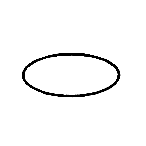 palamaton tai lähes palamaton kantava rakenne R 60kantavan rakenteen vaatimus A2 – s1, dopalamaton, tai lähes palamaton tarvike1 /  I  ( pinnat )spsavunpoistoppppikapalopostipo xxpalo-ovi xxpalomuurissa palamaton A1 rakenne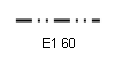 palo-osaston raja + palo-osaston luokkatunnus